Toila Valla lahtised MV petangis 2023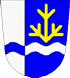 JuhendEesmärkVõistluste eesmärgiks on välja selgitada parimad mängijad.Petangi arendamine ja propageerimine.Meisterlikkuse tõstmine ja spordiharrastuse aktiviseerimine läbi petangi mängimise.Aeg ja kohtSisevõistlused toimuvad Voka Petangihallis Narva mnt 2.Välisvõistlused toimuvad Voka staadionile rajatud petangiväljakutel.SisevõistlusedDUO 				21.04.24 kell 11:00TRIO				07.07.24 kell 11:00VälisvõistlusedSINGEL(üksikmäng)		15.09.24 kell 11:00DUO				05.05.24 kell 11:00 TRIO 				06.10.24 kell 11:00Juhtimine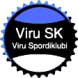 Peakorraldaja on Toila valla spordi- ja kultuurikeskus koos Viru SK-ga.Peakohtunik on Juhan Neiland, tel 5375 7705.OsavõtjadOsalema lubatakse kõik huvilised, kes on ennast võistlustele registreerinud ja eelnevalt tasunud osalustasu.Tervisliku seisundi eest vastutab sportlane ise.Võistluste süsteemVõistluste süsteem vastavalt osalejate arvule.Võistluste tulemused on jälgitavad turna.ee lehel.AutasustamineI-III kohale tulnuid autasustatakse medaliga.MajandamineOsalustasu Toila valla elanikele ja Viru SK liikmetele 3€, mis tasutakse kohapeal.Osalustasust on vabastatud noored kuni 18 a (kaasa arvatud).RegistreerumineRegistreerumine lõpeb võistluste eelneval õhtul kell 21:00 viruspordiklubi@gmail.com meilile või telefonil 53757705Üleskerkinud küsimuste lahendamineKõik üleskerkinud küsimused ja protestid lahendab peakohtunik.Tegemist on avaliku üritusega, kus võidakse pildistada ja neid pilte avalikustada.Tere tulemast Toila valla  lahtistele meistrivõistlustele petangis.